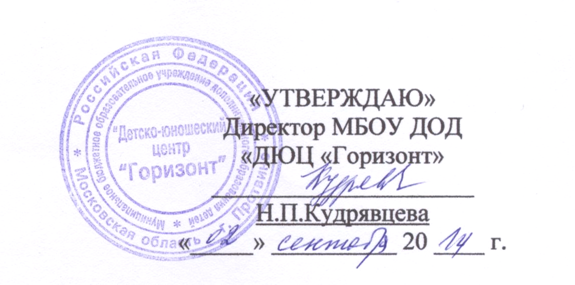 «УТВЕРЖДАЮ»Директор МБОУ ДОД«ДЮЦ «Горизонт»______________________Н.П.Кудрявцева«_____» ___________ 20 ___ г.План мероприятий МБОУ ДОД «ДЮЦ «Горизонт»на 2014-2015 учебный годмесяцНазвание мероприятияОтветственныйСентябрьДень открытых дверейЛюбимова Т.Ю.СентябрьПедагогический всеобуч «Игровые технологии на свежем воздухе»Ярцева А.С.СентябрьОткрытие выставки-конкурса детского и юношеского творчества «Осенняя фантазия»Бунак О.В.ОктябрьЕдиный день безопасностиКудрявцев Н.И.ОктябрьПознавательная игра «Дары осени»Григорьева Е.Ю.НоябрьЗакрытие выставки-конкурса детского и юношеского творчества «Осенняя фантазия». Награждение детей, выполнивших лучшие работы.Бунак О.В.НоябрьОткрытие выставки-конкурса детского и юношеского творчества «Кукольная»Осипова З.С.НоябрьДосуговое мероприятие «Праздник кукол».Осипова З.С.ДекабрьЗакрытие выставки-конкурса детского и юношеского творчества «Кукольная». Награждение детей, выполнивших лучшие работы.Осипова З.С.ДекабрьОткрытие выставки-конкурса детского и юношеского творчества «Новогодняя» Повстенко Ю.Б.ДекабрьБлаготворительная Рождественская акцияЧикова Е.Б.ДекабрьТеатральная гостинаяКорабельникова Т.С.,Стёпина И.Н.,Кравченко ТИ.В.ДекабрьПраздник «Новогодний серпантин»Кшенина О.Е.,Повстенко Ю.Б..ЯнварьЗакрытие выставки-конкурса детского и юношеского творчества «Новогодняя». Награждение детей, выполнивших лучшие работы.Повстенко Ю.Б.ФевральПраздник «Куклы на выхвалку»Повстенко Ю.Б.ФевральВыставка-конкурс детского и юношеского творчества «Валентинка». Награждение детей, выполнивших лучшие работы.Давыдова С.А.ФевральВыставка-конкурс детского и юношеского творчества «Защитники Отечества». Награждение детей, выполнивших лучшие работы.Чикова Е.Б.МартПраздник «Широкая масленица»Бунак О.В.МартВыставка-конкурс «Милой, дорогой, любимой…». Награждение детей, выполнивших лучшие работы. Награждение детей, выполнивших лучшие работы.Пратасова Т.А.МартОткрытие выставки-конкурса детского и юношеского творчества «Капелька»Кшенина О.Е.АпрельБлаготворительная Пасхальная ярмаркаЧикова Е.Б.АпрельНаучно-практическая конференция для педагогов ДЮЦ.Любимова Т.Ю.АпрельЗакрытие выставки-конкурса детского и юношеского творчества «Капелька». Награждение детей, выполнивших лучшие работы.Кшенина О.Е.АпрельВыставка-конкурс «Светлое Воскресение» в рамках благотворительной пасхальной акцииЧикова Е.Б.МайИгра «Будь готов!»Кшенина О.Е.ИюньВыставка-конкурс «Свобода летнего творчества». Награждение детей, выполнивших лучшие работы.Чикова Е.Б., Кшенина О.Е.,Бунак О.В.